Załącznik nr 1Zdjęcia stanu istniejącego kontenera 291/1605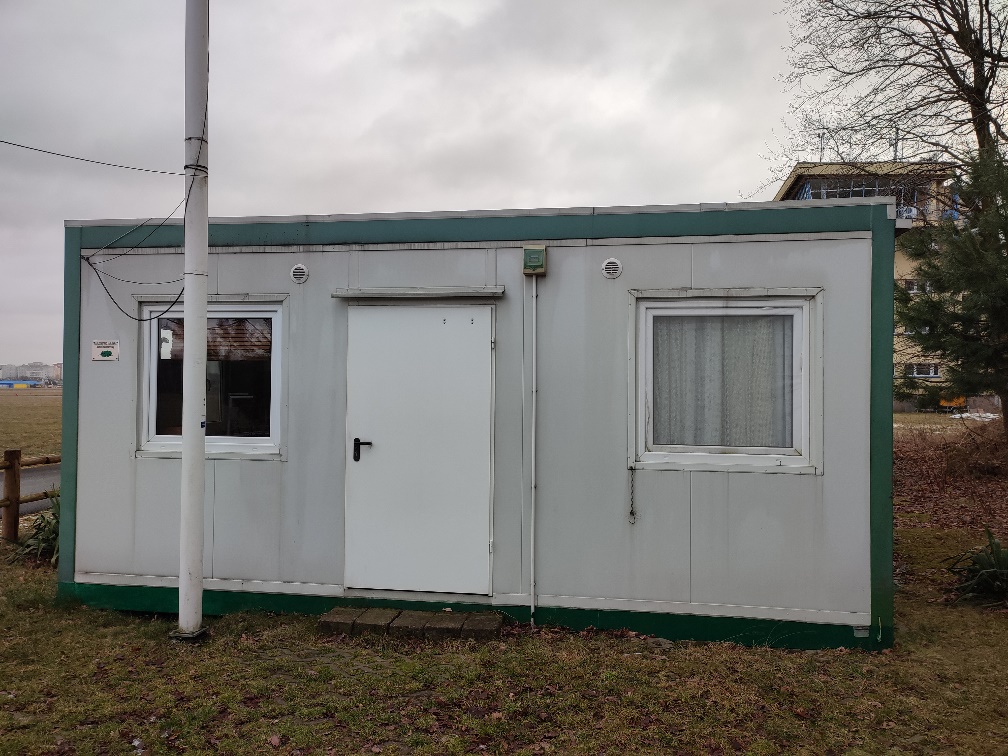 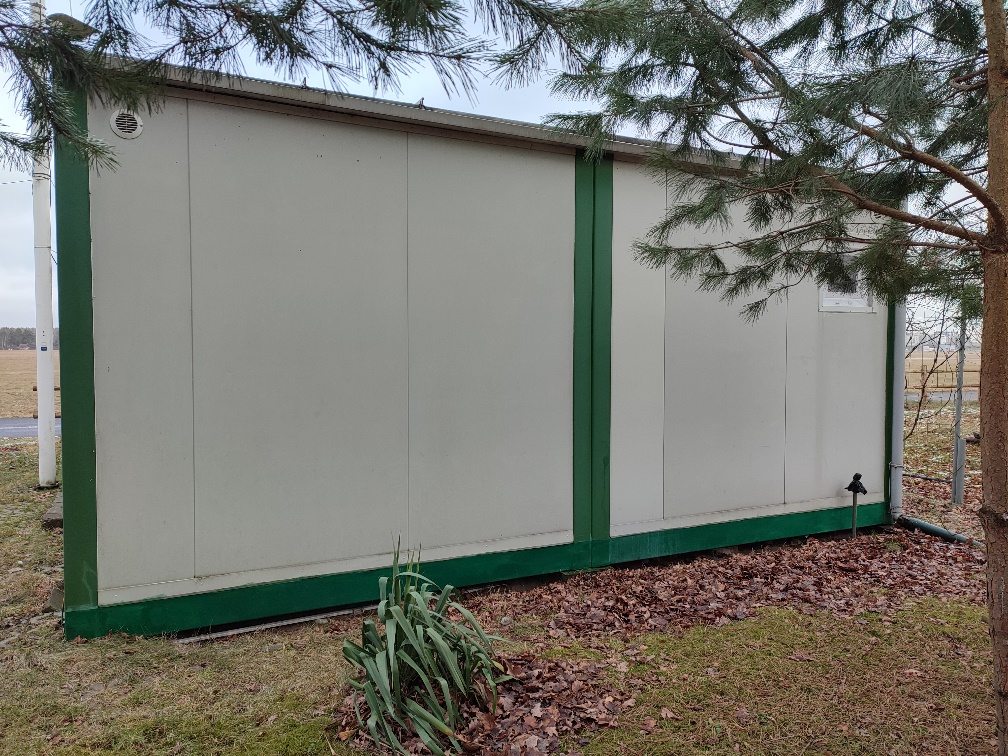 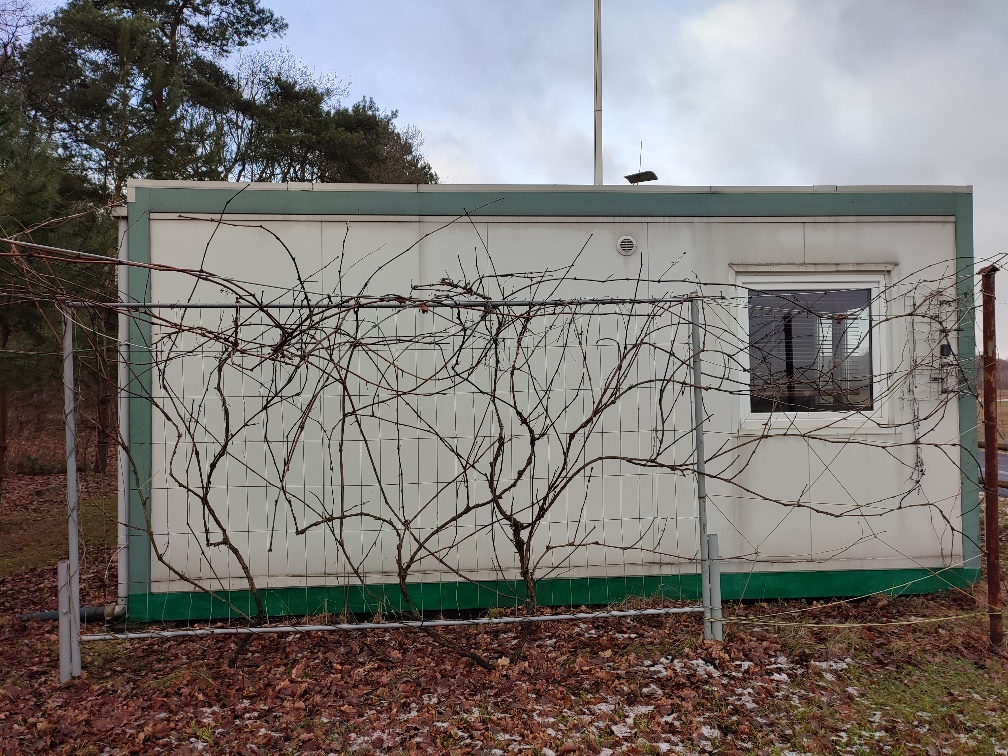 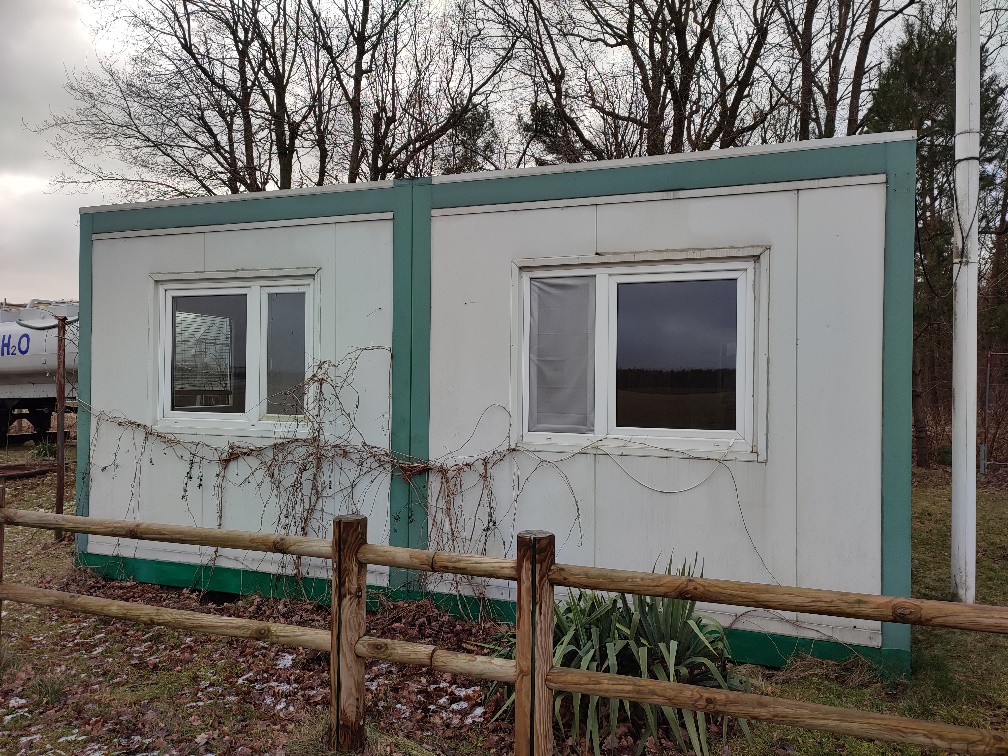 